CHATTAHOOCHEE HIGH SCHOOL“A community dedicated to learning and committed to excellence”GSE PreCalculus							Mr. Michael Bennett2018-2019 Syllabus							bennettm@fultonschools.org 									hoochbennett.weebly.comTextbook: PRECALCULUS, McGraw Hill ISBN # 9780076641833			        Students are financially responsible for all books issued by CHS. Textbooks may not be left in classrooms and teachers are not responsible for the whereabouts of your book. The copy which was issued must be turned in at the end of the course.  You will not receive credit for turning in another student’s book.  The cost of replacement will be assessed to any student that fails to turn in the book they were issued or turns in a damaged book.  Online Book:  https://fcsfs.fultonschools.org/adfs/ls/idpinitiatedsignon.aspx  Click “ConnectED” and sign in. User Name (Lunch number) and Password (birthday) is the same as students school ids.Overview: This is the fourth course in a sequence of courses designed to provide students with a rigorous program of study in mathematics. First semester will include Trigonometric Functions, Triangles and Trigonometric Identities.  Second semester will include Matrices, Conics, Vectors and Probability.  The course will involve hands-on learning tasks, technology-based exploration and direct instruction.Standards: https://www.georgiastandards.org/Georgia-Standards/Frameworks/Pre-Calculus-Standards.pdf Materials: Textbook, calculator, paper, pencil (NO PEN), a three-ring binder with dividers, and a TI36-XS Multiview calculator are required for class each day.  For the graphing calculator, I recommend the TI-84 silver plus.  This will help you in this class and should last through college.  TI-85 or higher will NOT be permitted.  Grades:  Grading Scale:				90-100%	A	Final Exam		20% 80-89%	B	Major Assessments (Tests)	50%	70-79%	C	Minor Assessments (Quiz/Project)	20%	Below 70%	F	Other (Homework)	10%Homework: Homework is assigned DAILY, which includes Friday nights.  Students are expected to write each question, draw all pictures, show all work and correct their own mistakes during reviews.  Homework will be checked each day.  You will earn grades of a 0%, 50% or 100% determined by completeness.  The homework for the week will be averaged to make one assignment grade for the entire week.  NO LATE WORK WILL BE ACCEPTED FOR ANY REASON!!  Make sure all assignments have your full name, date and period. Home Access:  A program available to allow parents to keep up with their student’s grades.  Parents may check grade summaries.  Please, remember that it may take several days to actually enter the grades into the system.  Notebook: You will be required to keep a notebook for this class.  You should have your notes, assignments, quizzes, and tests in chronological order.  You may put everything together in chronological order, or you may have dividers with sections and each section arranged in chronological order.  Tests & Quizzes: Most test & quizzes will be announced 24 to 48 hours before they occur.  However, pop quizzes are always a possibility.  There will be at least one quiz per unit this semester.  Attendance / Make-Up Work:  It is your responsibility to attend class each day.  If you are unable to attend, it is YOUR responsibility to complete and turn in your make-up work.  You will be given homework assignments each day.  I have an “Absentee Binder” for you to see what you have missed.  Look in the “Absentee Binder” or my website.  The assignment sheet will be in this binder, along with any handouts.The work that was due the day you were absent must be turned in the day you get back.  Make-ups for tests and quizzes will be given in class on the day the student returns to school.  If a student misses new material due to several days of absence, we will work together to create a makeup schedule.  All other missed work should be made up according to the Fulton County Schools Policy described in the Student Handbook.  If the work is not completed after the allotted number of days, the grade will be a ZERO.  Students who know they will miss class, must receive their assignment before the day they will miss class.  THIS INCLUDES MAKING ARRANGEMENTS TO TAKE TESTS AND QUIZZES AHEAD OF TIME.  Any student absent the day of the review will be expected to take the test with the class on the scheduled day.Class Rules:Be on-time. Be prepared.Be respectful. Be involved.  ** All rules of CHS and FCS will be in effect in this class.**Extra Help: I strongly urge you to ask for help the moment you experience difficulties.  Math builds upon itself – if you do not understand something today, you will not understand tomorrow’s lesson without help.  I am available before school starting at 7:45. Please alert me of your intent to attend an extra help session. If you come for extra help, be prepared to tell me exactly what you do not understand.  Be able to show me your work and notes where you have been trying to do the problems.  Do not wait until the last minute before a test! No Extra Credit:  No extra credit will be given in this class.  If you are struggling with material or assignments, I will be happy to help you with them.Use of Graphing Calculators:  Graphing calculators are powerful mathematical tools.  Through their use students can visualize problems more quickly, discover mathematical properties, and validate their work done with pencil and paper.  They must be used appropriately.  Graphing calculators are not substitutes for students learning mathematical concepts and processes.  They are to be used to enhance student learning.Game playing is not an appropriate use on the graphing calculator and it will not be permitted in class.  If a student is found playing a game on any graphing calculator, I will confiscate the calculator, clear the memory of the calculator, and decide if further disciplinary action is warranted.  If game playing on calculators becomes a problem in a class, that class may lose the privilege of using the graphing calculators.RECOVERY POLICYChattahoochee High School Provision for Improving GradesStudents who complete a major assessment but fail to demonstrate mastery as evidenced by a grade below 75% on the major assessment may pursue an improvement opportunity to show proficiency. In the case of an honor code violation on a major assessment, the grade will stand as a zero with no eligibility for recovery on that assignment. What is classified as a major assessment is determined within the content area; consult your course syllabus for details.Students should contact the teacher concerning recovery opportunities within 5 school days of being informed of the grade on the assessment in class.  Students are allowed one attempt at recovery per major assessment. All recovery work must be completed 10 days before the end of the semester.The grade on the recovery assignment will replace the original grade if the recovery grade is equal to or below 75%.  If the recovery grade is above 75%, the original grade will be replaced with a 75%.  School Board Policy IHA Grading and Reporting SystemProvision for Improving GradesOpportunities designed to allow students to recover from a low or failing cumulative grade will be allowed when all work required to date has been completed and the student has demonstrated a legitimate effort to meet all course requirements including attendance. Students should contact the teacher concerning recovery opportunities.  Teachers are expected to establish a reasonable time period for recovery work to be completed during the semester. All recovery work must be directly related to course objectives and must be completed ten school days prior to the end of the semester.Teachers will determine when and how students with extenuating circumstances may improve their grades.Pre-CalculusDear Parents:I am looking forward to a successful year in Pre-Calculus.  I find that communication between the parents and the teacher is critical for the student’s success.  You can contact me with questions about your child via email at any time during the year.  You can also keep up to date with assignments and test dates by going to our class website.  In order for me to communicate with you, I will need your contact information.  Your child’s first assignment is to have you complete a short survey that asks for this contact information along with an acknowledgement of the course syllabus.Thank you for your cooperation and please feel free to email me at any time if you have questions or concerns about your student or the course.  Sincerely,Mr. Michael BennettEmail:   bennettm@fultonschools.org Website:   www.hoochbennett.weebly.com To complete the Parent SignOff Survey…By Computer		Visit the course website and click on the link	By PhoneUse the QR code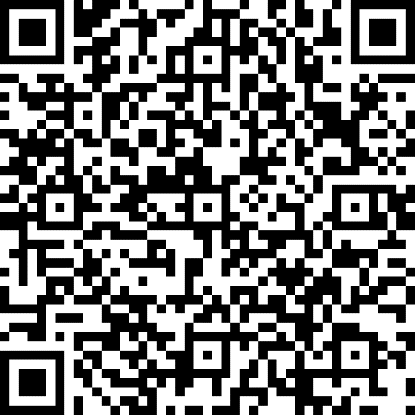 